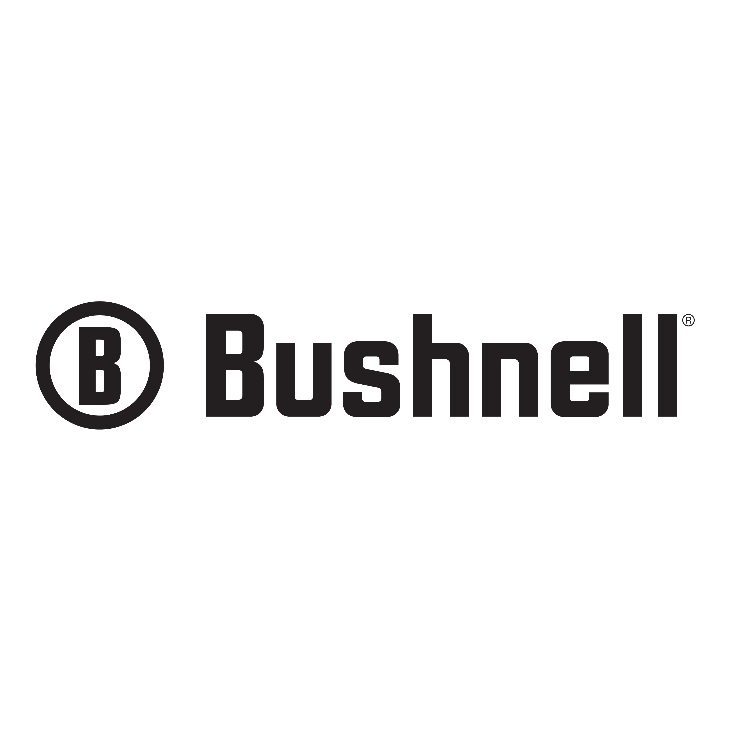  Contact: Matt RiceSenior Manager Media Relations														Outdoor Products	(913) 689-3713		 		    E-mail: Matt.Rice@VistaOutdoor.comFOR IMMEDIATE RELEASECooper Wins Top Tactical at Bushnell® Southeast Regional Finale with Elite Tactical XRS IIElite Tactical XRS II Riflescope Helps Cooper Claim Tactical Division for PRS Season OVERLAND PARK, Kan. – November 5, 2020 – Bushnell®, an industry leader in performance optics, served as title sponsor of the Precision Rifle Series (PRS) Southeast Regional Finale hosted by Alabama Precision. At the conclusion of the two-day match, Team Bushnell’s Mark Cooper and his Elite Tactical XRS II 4.5-30x50 riflescope once again stood victorious, winning the Tactical Division for the match and claiming the coveted Tactical Division championship for the entire season.“It’s been a long but wonderful season and I know that I wouldn’t be here without the support of my family, friends and sponsors,” said Mark Cooper of Team Bushnell. “No one could have predicted the weather for the finale to be as bad as it was, but despite the cold and the rain it feels good to have accomplished a season long goal. Through it all, my Elite Tactical XRS II never failed me. The trust I have in this riflescope is unmatched and I don’t plan to shoot another match without it.”The Bushnell Southeast Regional Finale took place under less than ideal conditions with a diverse course of fire challenging competitors and their gear. Throughout the match, competitors took on a multitude of barricades, moving targets and distances ranging out to 1,200 yards with the rain ending just as the last shots were fired.“Alabama Precision was honored to host this year’s PRS Regional Finale sponsored by Bushnell,” said Jim Saunders, Match Director. “As the largest region, the southeast has some of the best competitors in the country. They were put through a true test with a challenging course of fire and equally challenging weather. Bushnell has supported the PRS for many years and has even bigger plans for the future with Elite Tactical. Thanks to Bushnell and the shooting community for a great Regional Finale.”Be sure to follow Bushnell social media pages on Instagram at www.instagram.com/bushnell_official/ and Facebook at www.facebook.com/bushnell for event updates.For more information on Bushnell Elite Tactical, visit https://www.bushnell.com/search?q=elite+tactical&search-button=&lang=default.About BushnellBushnell, a Vista Outdoor brand, has been the industry leader in high-performance sports optics for more than 70 years. Our guiding principle is to provide the highest quality, most reliable and affordable sports optics products on the market. And, our commitment to outstanding customer service and strong retailer partnerships is unmatched. Bushnell boasts leading market share in all of the sports optics categories, and our products have consistently won design and performance awards. Our product lines enhance the enjoyment of every outdoor pursuit from spectator sports, nature study, hunting, fishing and birding to stargazing. For news and information, visit www.bushnell.com or follow us on Instagram at www.instagram.com/bushnell_official/ and Facebook at www.facebook.com/bushnell.###